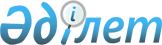 О внесении изменения в постановление Правительства Республики Казахстан от 28 января 2003 года N 97Постановление Правительства Республики Казахстан от 4 июля 2003 года N 658      Правительство Республики Казахстан постановляет: 



      1. Внести в постановление  Правительства Республики Казахстан от 28 января 2003 года N 97 "О подписании Соглашения о сотрудничестве министерств юстиции государств-членов Евразийского экономического сообщества" следующее изменение: 

 

        в пункте 1: 

      слова "с оговорками" исключить. 

 



        2. Настоящее постановление вступает в силу со дня подписания.       Премьер-Министр 

   Республики Казахстан 
					© 2012. РГП на ПХВ «Институт законодательства и правовой информации Республики Казахстан» Министерства юстиции Республики Казахстан
				